Муниципальное бюджетное образовательное учреждение города Москвы детский сад №1206 «Семицветик»Конспект итогового интегрированного занятия в средней группе «Затейники» (образовательная область «Познание») «Стоит в поле Теремок…»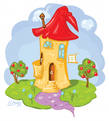 Подготовила  и провела воспитатель: Шабаева Ф.Ф.08.04. 2014 годаКонспект интегрированного занятия в средней группе «Затейники»Программное содержание: Познание. Выявить знания детей:умение соотносить цифру с количеством предметов;знания о геометрических фигурах;знания о временах года (зима, весна, лето, осень);конструктивной деятельности;группировать предметы по основным признакам.Чтение художественной литературы:выявить знания детей, используя наглядный материал  художественного произведение, узнать его и  принять участие в разговоре. Здоровье:развивать основные психические процессы: память, внимание, образное мышление;Социализация:воспитывать культуру поведения и умение выполнять поставленную задачу.Материал: мультимедийная система, аудиозапись «Песенка Паровозика из Ромашково», видео презентация, игра «Собери правильно», счетные палочки.Ход занятия    Ребята, я очень рада  видеть вас.  Давайте улыбнемся друг другу. Отлично! А теперь вдохнули глубоко и выдохнули. Посмотрите, как много гостей пришло к нам в группу, давайте дружно поздороваемся с ними. А теперь все внимание на меня. Скажите мне, пожалуйста, вы любите путешествовать? Хотите отправиться в сказку? А попадём мы в неё на волшебном поезде. Я буду машинистом поезда, а вы пассажирами. Для начала нам надо поезд построить. Занимайте места друг за другом. Все готовы? Внимание, внимание! Поезд отправляется. (звучит музыка «Песенка Паровозика из Ромашково», дети идут змейкой за воспитателем и подходят к столам)            Поезд наш по рельсам  мчится(слайд 1)           Что же с нами приключится?            Попадём на нём мы в сказку,          А в какую? Вот подсказка.Стоит в поле теремок, он не низок не высок. (слайд 2)-  Как вы думаете? В какую мы сказку попали? (Теремок)Стоит в поле теремок. Он не низок, не высок. Бежит мимо мышка – норушка (щелчок)Увидела теремок, остановилась и спрашивает:- Терем-теремок! Кто в тереме живет?- Волшебный голос отвечает:«Теремок откроет свою дверь только тому, кто выполнит все мои задания!»1Задание «Загадки и отгадки»Снег на полях, лед на реках, Вьюга гуляет, когда это бывает? (зима) (слайд 3)Я раскрываю почки в зеленые листочкиДеревья одеваю, посевы поливаю.Движением полна. Зовут меня – Весна! (слайд 4)Я, соткана из зноя, несу тепло с собою.Я реки согреваю, Купайтесь! – приглашаюИ любите за это вы все меня. Я – лето! (слайд 5)Несу я урожай, поля вновь засеваю,Птиц к югу отправляю, деревья раздеваю,Но, не касаясь сосен и елочек. Я – осень! (слайд 6)- Сколько времен года? (4)- Правильно все сделали, поэтому двери теремка открылись для мышки.Вошла мышка и стала там жить.2.Задание- Прискакала к Теремку лягушка – квакушка (картинка) (слайд 7). Увидела теремок, остановилась и спрашивает:- Терем-теремок! Кто в тереме живет?- Волшебный голос отвечает:«Теремок откроет свою дверь только тому, кто выполнит все мои задания!»Игра «Собери правильно» - Вам необходимо соединить цифру с карточками, на которой изображено соответствующее цифре количество предметов.- с какой карточкой соединили цифру1? (карточка с яблоком)- цифру 2? (карточка с двумя шарами)- цифру 3? (карточка с тремя птичками)Правильно все сделали, поэтому двери теремка открылись для ЛягушкиВошла Лягушка в терем и стала там жить.Внимание, пассажиры! Станция «Минутка отдыха»Мы шагаем по дорожке. (Ходьба на месте.)
Раз, два! Раз, два!
Дружно хлопаем в ладоши. (Хлопаем в ладоши.)
Раз, два! Раз, два!
Поднимаем ручки (Руки подняли вверх.)
К солнышку, к тучке.
Вдоль дорожки теремок.
Он не низок, не высок. (Присели.)
В нем живет мышонок Квак.
Быстро прячется
Вот так! (Прыжки.)3. Задание.Прискакал к Теремку Зайчик – Побегайчик (слайд 8). Увидел теремок, остановился и спрашивает:- Терем-теремок! Кто в тереме живет?- Волшебный голос отвечает:«Теремок откроет свою дверь только тому, кто выполнит все мои задания!»Игра «Угадай время суток»Я буду задавать вам вопросы, а вы внимательно слушайте и отвечайте - когда это бывает.-спать ложимся ночью, а зарядку делаем…-утром у нас в саду занятие, а тихий час у нас…-сова днем спит, а охотится…-в детский сад вас приводят утром, а забирают…- Справились с заданием, поэтому двери теремка открылись для Зайчика.Вошел Зайчик в теремок и стала там жить. 4.ЗаданиеПрискакал к Теремку Волчок – Серый бочок (слайд 9). Увидел теремок, остановился и спрашивает:- Терем-теремок! Кто в тереме живет?- Волшебный голос отвечает:«Теремок откроет свою дверь только тому, кто выполнит все мои задания!»- Поможем Волку?Игра «Четвертый лишний» - сейчас на экране появятся 4 предмета: 3 предмета одного рода, 4 лишний, какой и почему назовите (слайд 10,11,12,13)- Задание выполнили правильно, поэтому двери теремка открылись для волка.Вошел волк в терем и стал там жить.5.Задание.Идет мимо медведь. (слайд 14) Увидал Теремок, да как заревет- Терем-теремок! Кто в тереме живет?- Волшебный голос отвечает:«Теремок откроет свою дверь только тому, кто выполнит все мои задания!»А медведь не послушался и полез на Теремок, да и раздавил его. Все звери  выбежали и заплакали. (слайд 15)Бежала к Теремку Лисичка – сестричка (слайд 16).Увидела, что теремок сломан и предложила построить новый.Давайте для всех лесных зверят построим домики, а помогут нам счетные палочки.Молодцы, ребята построили домики для каждого животного. Теперь они заживут дружно и весело.- Кто помог подружиться зверям? (лиса)- А ещё вы и ваши знания.Вот и зверята пришли поблагодарить вас за помощь. (Ребята подготовительной группы, одетые в костюмы волка, лисички, медведя раздают угощения)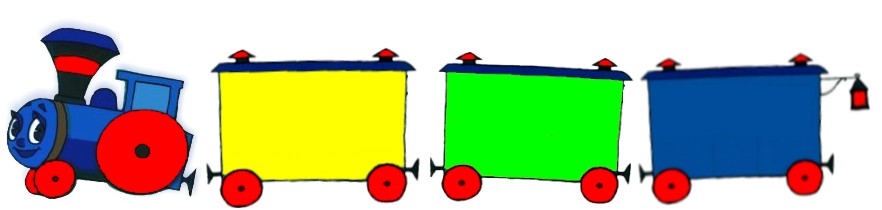 